Cyfarfod Bwrdd Cymunedol Prifysgol Bangor (22ain Mawrth 2022)  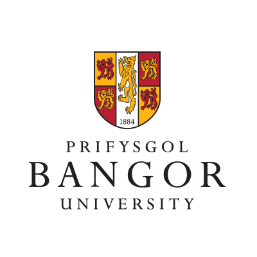 Presenoldeb: Gwnaeth cynrychiolwyr o’r sefydliadau/cyrff canlynol fynychu’r cyfarfod: Prifysgol Bangor ac Undeb Myfyrwyr Bangor; Heddlu Gogledd Cymru; Mantell Gwynedd; Cyngor Gwynedd; Cyngor Dinas Bangor; Ysgol Friars; Adra; Bwrdd Iechyd Prifysgol Betsi Cadwaladr; Medrwn Môn; Grŵp Llandrillo Menai; Rhwydwaith Dolan. Materion trafod: Gyda’r Athro Andrew Edwards, Dirprwy Is-Ganghellor y Genhadaeth Ddinesig, yn cadeirio, trafodwyd y materion canlynol: Achosion o sbeicio diodydd ymysg myfyrwyr a gwaith y Brifysgol/Heddlu i atal hyn; datblygiadau gyda phrosiect Parc y Coleg; Seremonïau Graddio Haf 2022; y diweddaraf ar ymateb y Brifysgol a’r Bwrdd Iechyd i bandemig Covid-19; cefnogaeth posib i ffoaduriaid o Wcrain; y diweddaraf gyda rhaglen Pontio; datblygiadau gyda strategaeth Cenhadaeth Ddinesig y Brifysgol; datblygiadau gyda phrosiect ‘Cymunedau Glan a Thaclus’ Cyngor Gwynedd ynghanol dinas Bangor; y diweddaraf ar Hwb Iechyd a Llesiant posib a’r Ysgol Feddygol i canol dinas Bangor; y diweddaraf ar brosiectau Adra ym Mangor; y diweddaraf ar brosiectau Partneriaeth Ogwen yn ardal Bethesda; diweddariad ar etholiadau lleol Cyngor Dinas Bangor yn mis Mai 2022; datblygiadau gyda’r cynllun atal llifogydd yn ardal Hirael, y posibilrwydd o’r Brifysgol yn cynnal Diwrnod Cymunedol yn 2023. 